ISTANBUL AYDIN UNIVERSITY ERASMUS+ OFFICE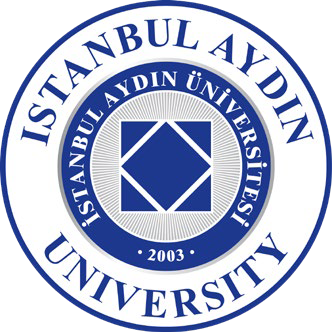 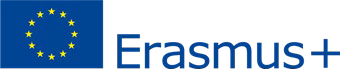 DateCERTIFICATE OF ATTENDANCE FOR A ERASMUS+ TRAINEESHIP PROGRAMMEStudent Name: ………………….Faculty/Department: Istanbul Aydın University- …………………The undersigned certificates that the student mentioned above has undertaken an internship at our company/ institution ……………………… in …………………. Department and has  successfully completed his/her internship scheduled between …./…./20…. and …./…./20…. in respect of the cooperation between two institutions.Name of the signatory	Stamp and Signature PositionIstanbul Aydın University Erasmus OfficeBeşyol Mah. İnönü Cad. No: 38 Küçükçekmece / İstanbul - TÜRKİYE Phone: +90 212 444 1 428 / Fax: +90 212 425 57 59 Email: erasmus@aydin.edu.trPoorFairGoodExcellentGeneral knowledge of the area of workPersonal ImprovementLinguistic competenciesProfessional and occupational skills